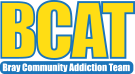 POSITION APPLIED FOR:  Addiction Specific Project Worker Part - Time PERSONAL DETAILS:QUALIFICATIONS FOR THIS POSTPlease list the name of relevant courses, the qualification you received and date of receipt of qualification in the box below:-WORK EXPERIENCE FOR THIS POSTPlease list your work experience post qualification that is relevant to the position applied for:OTHER: Please indicate if you wish to be placed on a panel should future suitable vacancies arise                                   YES					NO For you application to be processed, please also submit a copy of your Curriculum VitaeName:Address:Telephone No.E-Mail: DRIVING LICENSE – Please tick box to indicate if you have full driving licenseYESNOLIST CATEGORIES ON YOUR LICENSENAME OF COURSEQUALIFICATION RECEIVEDDATE RECEIVEDNAME OF ORGANISATION WHERE YOU WORKEDDATES FROM/TO POSITION HELD AND DESCRIPTION OF YOUR ROLE